Духанин Борис Тихонович МАОУ ДОД ДШИ №16 г. СамараПедагог дополнительного образованияПять уроков по специальности  ГИТАРА.С включением элементов игры по слуху(для учащихся 1-2 класса)УРОК 1Тема: Аккомпанемент главными трезвучиями тональности A-moll.Цель: Научиться аккомпанировать простейшие мелодии в тональности A-moll.Задачи:- выучить буквенные обозначения нот A, E, D;- выучить аппликатурные модели главных трезвучий в тональности A-moll;- выучить нотный состав главных трезвучий изучаемой тональности;- выучить автентический и полный оборот в тональности A-moll;- выучить аккомпанемент к простейшим мелодиям: РНП «А я по лугу», «Волга-реченька», «Цыганочка»;- повторить различные варианты арпеджио.Предполагаемый результат. По окончании урока ученик должен - знать буквенные обозначения аккордов Am, Dm, E;- уметь играть в простейшей аппликатуре главные трезвучия тональности A-moll;- приобрести навыки аккомпанирования простейших мелодий в тональности A-moll.Возраст учеников – 1-2 класс.Применяемое оборудование: стул, подставка под ногу, пюпитр, карточки с названиями аккордов, аккордовые сетки изучаемых аккордов и нотами, входящими в аккорды. Ход урока:Прежде, чем приступить к изучению этой темы, ученик должен выучить Этюд В. Калинина: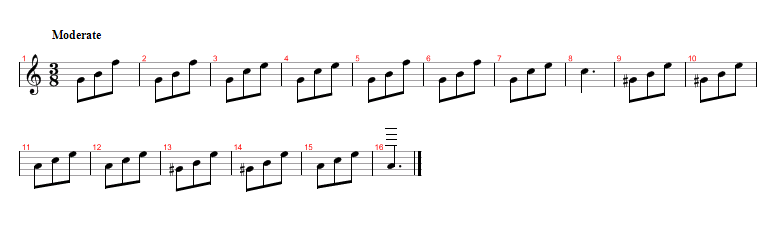 Таким образом он будет подготовлен к усвоению простейшей аппликатуры аккордов Am, E, G,C: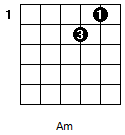 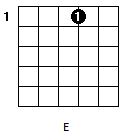 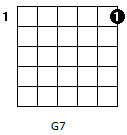 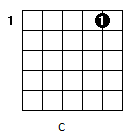 - Дать определение аккорда. Для учеников 1-2 класса большую сложность представляет слово «сочетание».- Познакомить с обозначением, аппликатурной моделью, составом аккорда Am.- Аккорд  Е по предыдущей схеме.- Выучить аккомпанемент к РНП «А я по лугу»: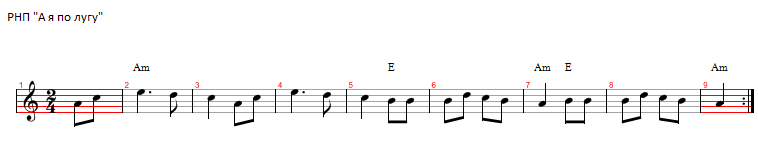 Рекомендуемый ритмический рисунок аккомпанемента: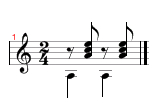 При разучивании аккомпанемента используются ручные знаки (см. Приложение 1).- Изучить аккорд Dm, для облегчения усвоения на первых порах допустимо применение аккорда Dm6: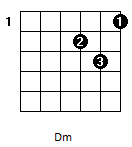 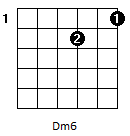 - выучить аккомпанемент к РНП «Цыганочка»: Dm-Am-E-Am. Играть данную последовательность с применением арпеджио: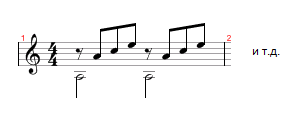 - выучить аккомпанемент к РНП «Волга-реченька»: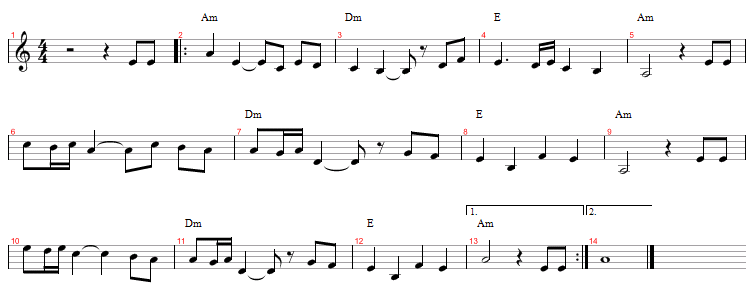 Рекомендуемый ритмический рисунок аккомпанемента: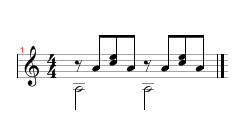 Домашнее задание: играть последовательности  Am-Dm-Am;   Am-E-Am; Dm-Am-E-Am.УРОК 2Тема: Аккомпанемент главными трезвучиями тональности C-dur.Цель: Научиться аккомпанировать простейшие мелодии в тональности C-dur.Задачи:- выучить буквенные обозначения нот C, F, G;- выучить аппликатурные модели главных трезвучий в тональности C-dur;- выучить нотный состав главных трезвучий изучаемой тональности C-dur; - выучить автентический, плагальный и полный оборот в тональности C-dur;- выучить аккомпанемент к простейшим мелодиям: РНП «Вечерний звон», «Из под дуба, из под вяза», «Во кузнице»;- повторить различные варианты арпеджио.Предполагаемый результат. По окончании урока ученик должен - знать буквенные обозначения аккордов С, F, G;- уметь играть в простейшей аппликатуре главные трезвучия тональности C-dur;- приобрести навыки аккомпанирования простейших мелодий в тональности C-dur.Возраст учеников – 1-2 класс.Применяемое оборудование: стул, подставка под ногу, пюпитр, карточки с названиями аккордов, аккордовые сетки изучаемых аккордов и нотами, входящими в аккорды. Ход урока:- повторить определение аккорда. - Познакомить с обозначением, аппликатурной моделью, составом аккорда С.- Аккорд  G по предыдущей схеме.- Выучить аккомпанемент к РНП «Вечерний звон». При разучивании аккомпанемента используются ручные знаки.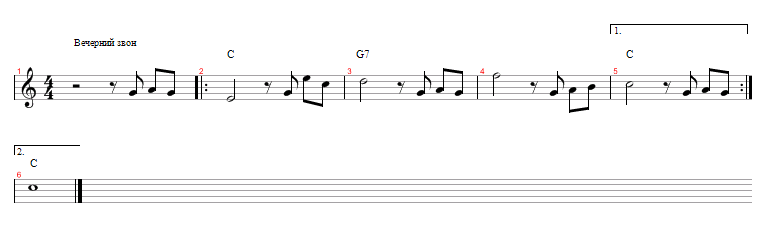 Рекомендуемый ритмический рисунок аккомпанемента: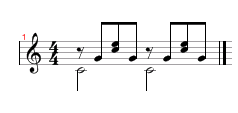 - Изучить аккорд F, аккомпанемент к РНП «Из под дуба, из под вяза». Перед изучением аккорда F необходимо поиграть упражнения на освоение приема малое баррэ. Играть последовательность C-F-C.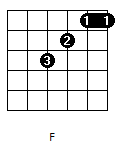 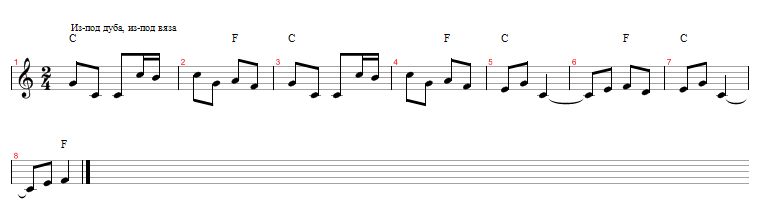 - Выучить аккомпанемент к РНП «Во кузнице».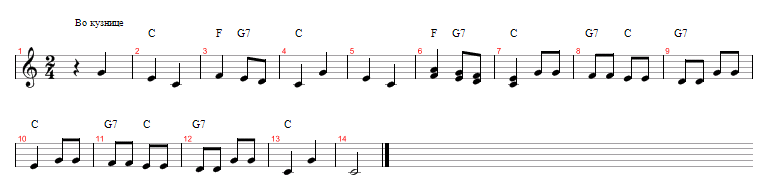 Домашнее задание: играть последовательности  C-G-C;   C-F-C;  C-F-G-C.УРОК 3Тема: Игра аккордов различными вариантами арпеджио.Цель: Научиться играть аккорды различными вариантами арпеджио.Задачи:- выучить Прелюд «Волшебные арпеджио» М.Каркасси;- изучить различные варианты арпеджио;- выучить новые аккорды A7; C6.Предполагаемый результат: По окончании урока ученик должен - знать буквенные обозначения аккордов A7; C6;- уметь играть в простейшей аппликатуре аккорды  A7; C6;- приобрести навыки игры изученных аккордов различными вариантами арпеджио.Возраст учеников – 1-2 класс.Применяемое оборудование: стул, подставка под ногу, пюпитр, карточки с названиями аккордов, аккордовые сетки изучаемых аккордов и нотами, входящими в аккорды. Ход урока:- Разобрать Прелюд М. Каркасси «Волшебные арпеджио»: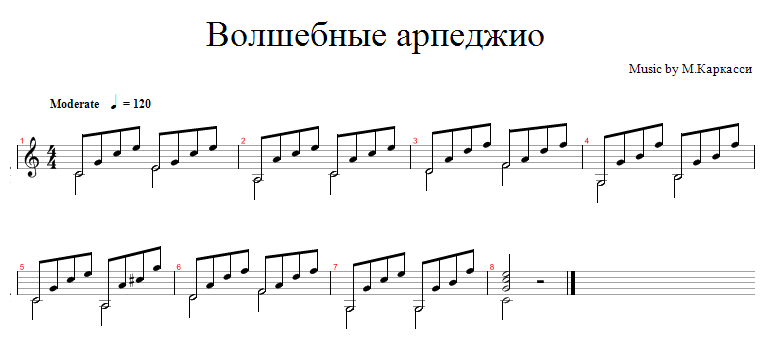 -Представить Прелюд М. Каркасси «Волшебные арпеджио» в виде гармонической последовательности:C-Am-Dm-G7-C-A7-Dm-C6G7-C.          Новый аккорд: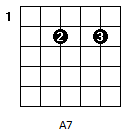 - Играть различные варианты арпеджио из школы М.Каркасси. Например: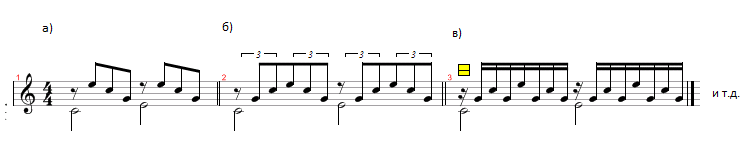 - Выбрать подходящий вариант арпеджио из «Школы игры на шестиструнной гитаре» М.Каркасси.- Играть Прелюд М. Каркасси «Волшебные арпеджио» различными вариантами арпеджио. Например: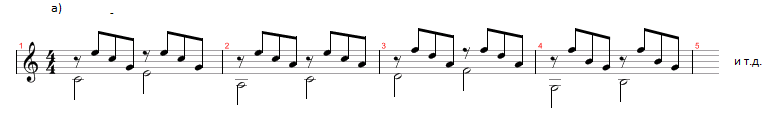 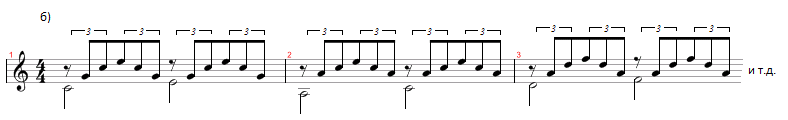 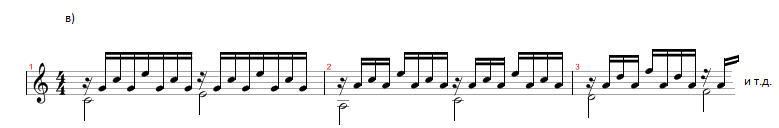 Домашнее задание: играть Прелюд М. Каркасси «Волшебные арпеджио» различными вариантами арпеджио.УРОК 4Тема: Взаимопроникновение мажора и минора.Цель: Дать понятие закономерности функционального развития практического аккомпанемента в тональности A-moll.Задачи:- изучить отклонение в параллельный мажор на конкретных примерах;- совершенствовать навыки игры в ансамбле ;- выучить последовательность: Am-Dm-E-Am –A7-Dm-G7-C-Am-E-Am;-выучить аккомпанемент к простейшим мелодиям: «В траве сидел кузнечик», РНП «То не ветер ветку клонит», «Раскинулось море широко»; - повторить различные варианты арпеджио.Предполагаемый результат. По окончании урока ученик должен - знать закономерности функционального развития практического аккомпанемента в тональности A-moll.- уметь играть в простейшей аппликатуре последовательность:Am-Dm-E-Am –A7-Dm-G7-C-Am-E-Am;- приобрести навыки аккомпанирования мелодий В. Шаинского «В траве сидел кузнечик», РНП «То не ветер ветку клонит», «Раскинулось море широко».Возраст учеников – 1-2 класс.Применяемое оборудование: стул, подставка под ногу, пюпитр, карточки с названиями аккордов, аккордовые сетки изучаемых аккордов и нотами, входящими в аккорды. Ход урока:- Дать определение параллельных тональностей.- Выучить последовательность Am-Dm-E-Am –A7-Dm-G7-C-Am-E-Am;- Выучить аккомпанемент к песням В. Шаинского «В траве сидел кузнечик», РНП «То не ветер ветку клонит»: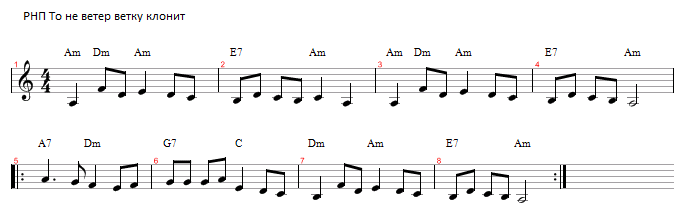 «Раскинулось море широко»: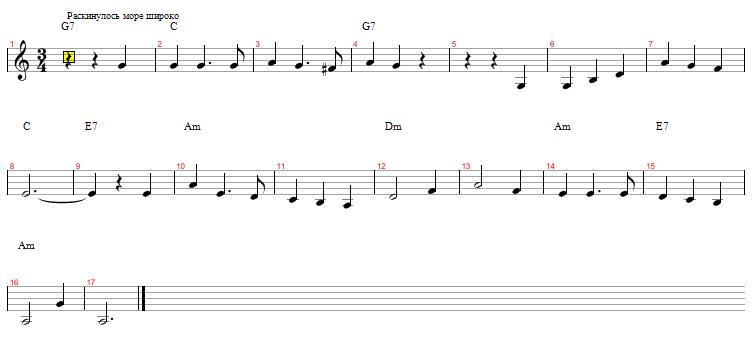 Домашнее задание: играть последовательность  Am-Dm-E-Am –A7-Dm-G7-C-Am-E-Am;УРОК 5Тема: Аккомпанемент в стиле фолк.Цель: Научить аккомпанировать простейшие мелодии в стиле кантри.Задачи:- изучить пальцево-кистевой стиль;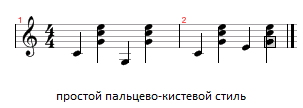 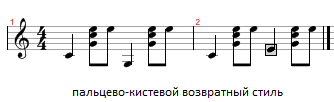 - изучить стиль Картера;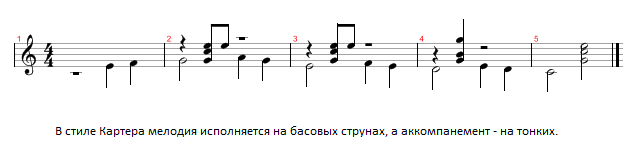 - изучить стиль Тревиса  ;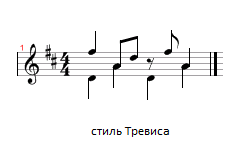 - выучить в стиле кантри две пьесы Ф.Таррега;-выучить аккомпанемент к песне «В траве сидел кузнечик» в стиле кантри;Предполагаемый результат. По окончании урока ученик должен: - иметь представление о стиле фолк и кантри;- уметь играть аккомпанемент в стиле Картера и Тревиса;- играть в стиле кантри две пьесы Ф.Таррега; - приобрести навыки аккомпанирования мелодии «В траве сидел кузнечик» в стиле кантри.Возраст учеников – 1-2 класс.Применяемое оборудование: стул, подставка под ногу, пюпитр, карточки с названиями аккордов, аккордовые сетки изучаемых аккордов и нотами, входящими в аккорды. Ход урока:- Рассказать о стиле фолк.- Привести пример игры в стиле Картера;- Привести пример в стиле Тревиса;- Играть упражнения в указанных стилях, используя различные гармонические последовательности ;- выучить пьесы Ф.Таррега в стиле кантри: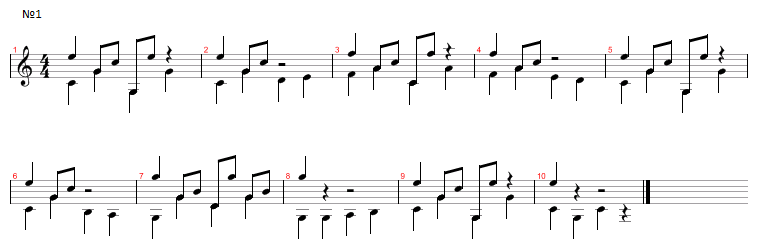 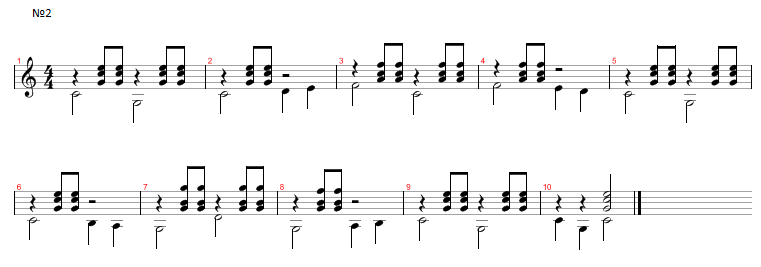 - Выучить аккомпанемент к песне «В траве сидел кузнечик» в стиле кантри.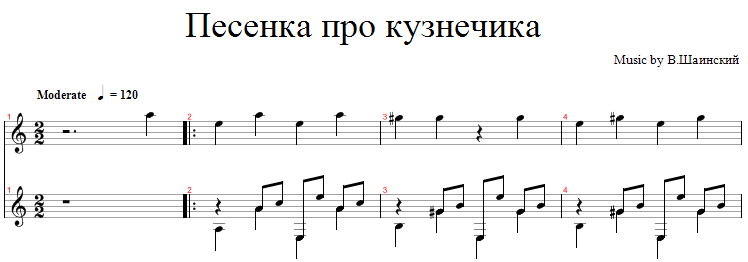 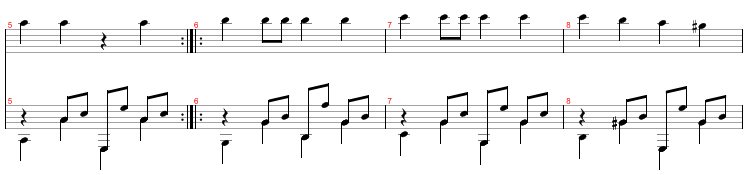 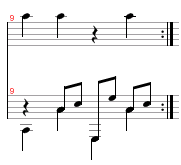 Домашнее задание: играть упражнения в стиле кантри, используя различные гармонические связки.СПИСОК ЛИТЕРАТУРЫКалинин В. Юный гитарист. Нотное издание; ч.1/ - М.: Музыка, 1993.Каркасси М. Школа игры на шестиструнной гитаре/ - М.: Советский композитор, 1970. – 150 с.Оськина С.Е., Парнес Д.Г. Аккомпанемент на уроках гармонии: Практический курс: В 3-х вып. Вып 1.: Учебное пособие. _ М.: Музыка, 1989, 317 с., нот.Репертуар начинающего гитариста: ноты и табулатура: традиционная и безнотная система обучения. Вып.1/ сост. В.И. Астахова; под общ. ред А.П. Астахова, - Минск: Современная школа, 2010.Фетисов Г.А. Гитара в ансамбле. Начальные классы ДМШ; Издат. В.Катанского, М; 2006г.Филипс Марк, Чаппел Джон Гитара для чайников.; Пер. с англ. – М. : Издательский дом «Вильямс», 2010.Хрестоматия для игры на шестиструнной гитаре (2 класс) / авт.-сост. П.В. Иванников. – М.: Х91 АСТ; Донецк: Сталкер, 2008.Приложение 1РУЧНЫЕ ЗНАКИ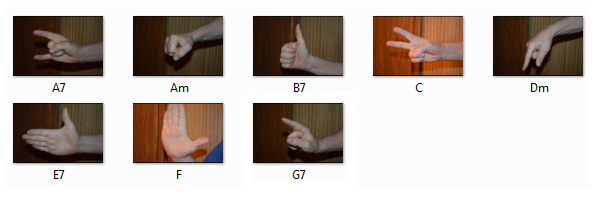 